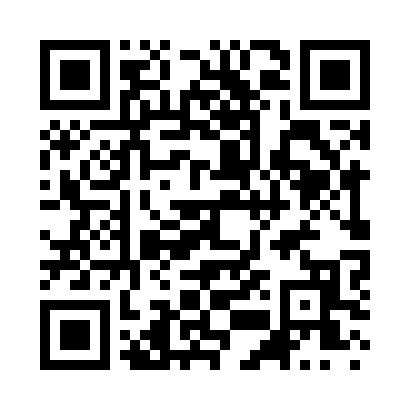 Ramadan times for Crain, Georgia, USAMon 11 Mar 2024 - Wed 10 Apr 2024High Latitude Method: Angle Based RulePrayer Calculation Method: Islamic Society of North AmericaAsar Calculation Method: ShafiPrayer times provided by https://www.salahtimes.comDateDayFajrSuhurSunriseDhuhrAsrIftarMaghribIsha11Mon6:486:487:561:515:137:467:468:5412Tue6:476:477:551:515:147:477:478:5513Wed6:456:457:531:505:147:487:488:5614Thu6:446:447:521:505:147:497:498:5715Fri6:436:437:511:505:157:497:498:5716Sat6:416:417:491:495:157:507:508:5817Sun6:406:407:481:495:157:517:518:5918Mon6:396:397:471:495:157:527:529:0019Tue6:376:377:451:495:167:527:529:0120Wed6:366:367:441:485:167:537:539:0121Thu6:346:347:431:485:167:547:549:0222Fri6:336:337:411:485:167:557:559:0323Sat6:326:327:401:475:177:557:559:0424Sun6:306:307:391:475:177:567:569:0525Mon6:296:297:371:475:177:577:579:0526Tue6:276:277:361:465:177:587:589:0627Wed6:266:267:351:465:177:587:589:0728Thu6:256:257:331:465:177:597:599:0829Fri6:236:237:321:465:188:008:009:0930Sat6:226:227:311:455:188:008:009:0931Sun6:206:207:291:455:188:018:019:101Mon6:196:197:281:455:188:028:029:112Tue6:176:177:271:445:188:038:039:123Wed6:166:167:251:445:188:038:039:134Thu6:156:157:241:445:188:048:049:145Fri6:136:137:231:445:188:058:059:156Sat6:126:127:211:435:198:068:069:157Sun6:106:107:201:435:198:068:069:168Mon6:096:097:191:435:198:078:079:179Tue6:076:077:181:425:198:088:089:1810Wed6:066:067:161:425:198:088:089:19